Внимание пожароопасный период!Администрация Багаевского сельского поселения информирует население о пожароопасном периоде! Памятки размещены на информационных стендах, автобусных остановках, а также были вручены гражданам лично.Будьте внимательны! Соблюдайте меры пожарной безопасности. 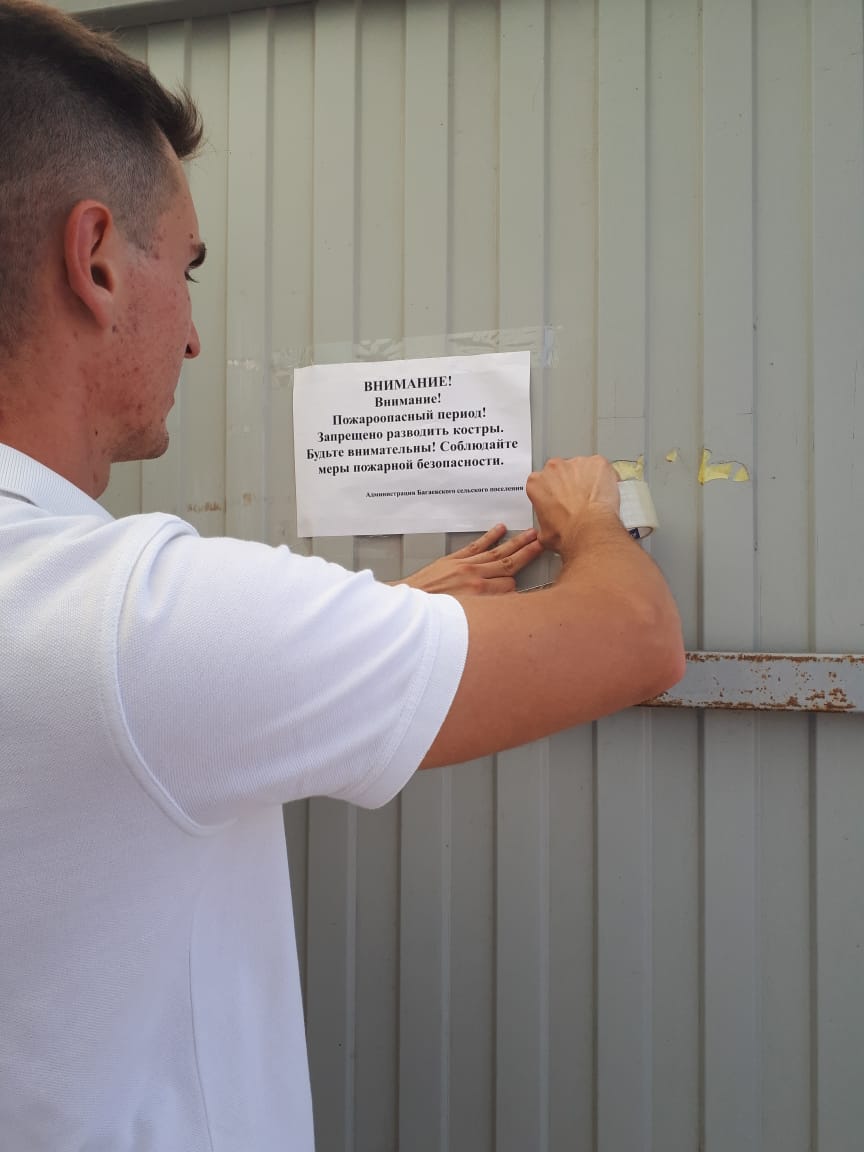 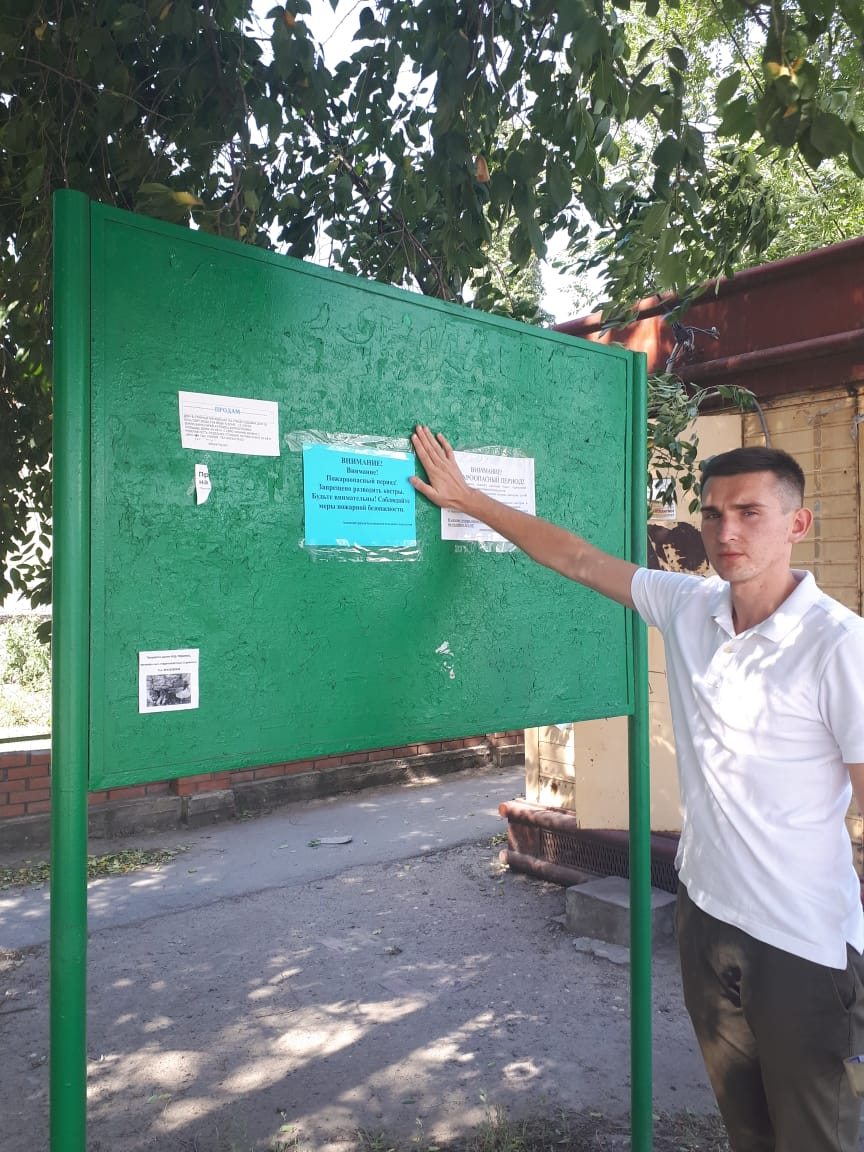 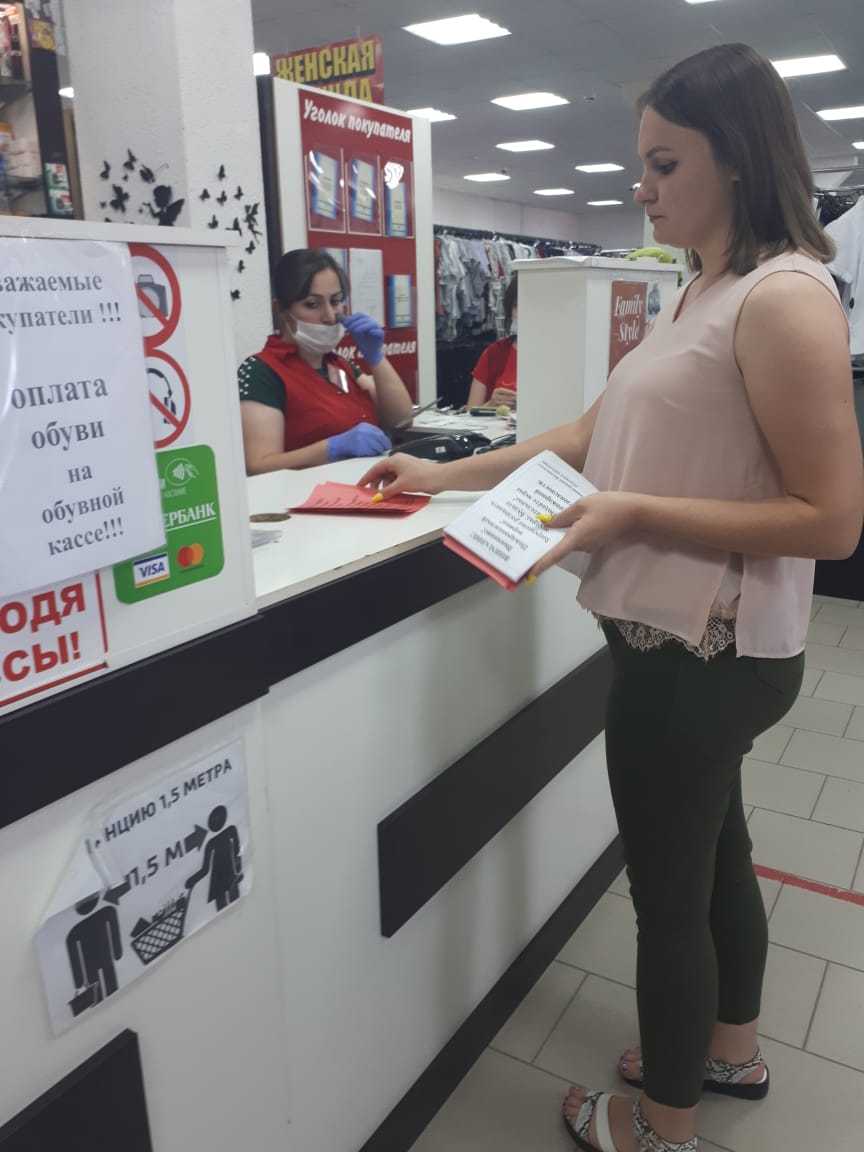 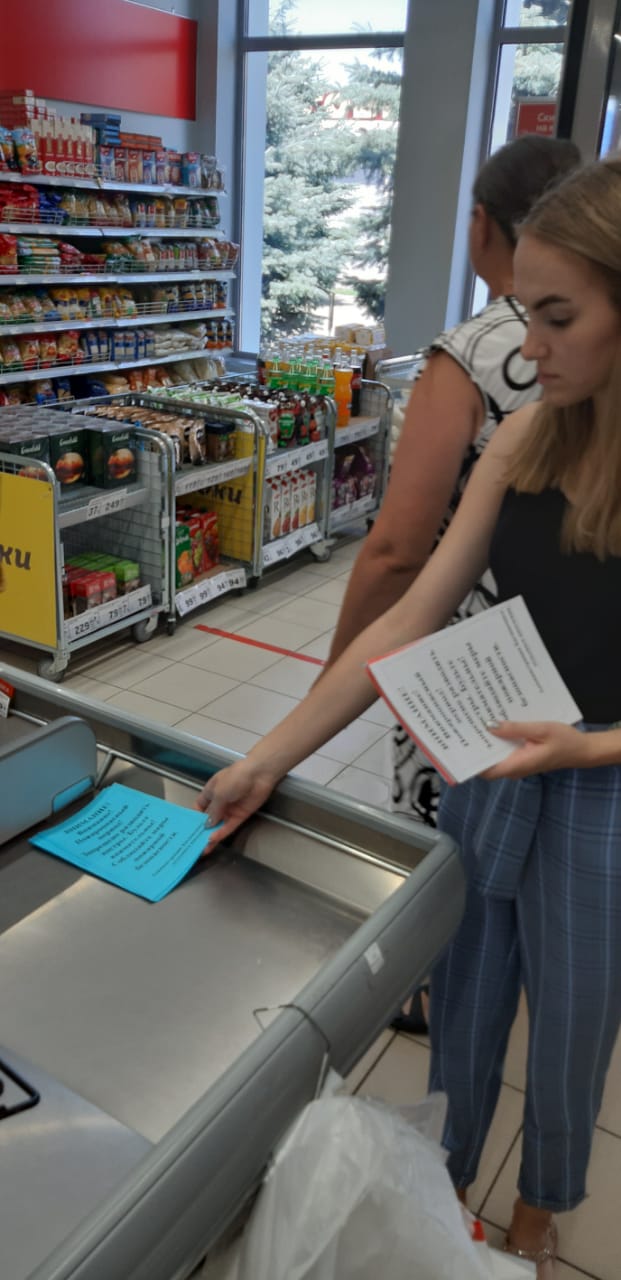 